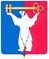 РОССИЙСКАЯ ФЕДЕРАЦИЯ КРАСНОЯРСКОГО КРАЯГЛАВА ГОРОДА НОРИЛЬСКАПОСТАНОВЛЕНИЕ28.06.2022                                            г. Норильск                                              № 34О внесении изменения в постановление Главы города Норильска от 07.02.2013 № 3 В целях урегулирования вопросов, связанных с организацией деятельности Консультативного совета по делам национальностей муниципального образования город Норильск,ПОСТАНОВЛЯЮ:1. Внести в Положение о Консультативном Совете по делам национальностей муниципального образования город Норильск, утвержденное постановлением Главы города Норильска от 07.02.2013 № 3 (далее – Положение), следующее изменение:1.1. Пункт 4.3 Положения после слов «В состав Совета входят:» дополнить словами «Председатель Норильского городского Совета депутатов,».2. Опубликовать настоящее постановление в газете «Заполярная правда» и разместить его на официальном сайте муниципального образования город Норильск.Глава города Норильска								  Д.В. Карасев